MCA Application for President-Elect
Office for President-Elect will be held in 2022, President in 2023, 
Serve as Past-President/Awards Chair in 2024 and as a member of the Awards Committee 2025-2028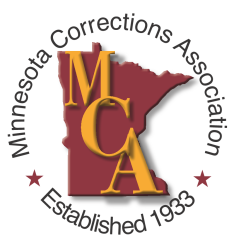 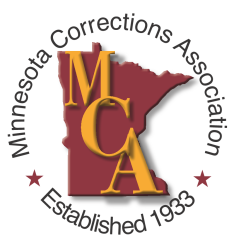 Please e-mail a photo and this bio sheet by November 9th Name:       E-mail Address:                  Phone Number:       Agency you currently work for/retired from:      BIO (175 words or less)Work Experience:
     Education:
     Professional Association Activities: 
     Question for the CandidateWhat can you tell the MCA membership about your interest in running for this position on the MCA Board of Directors?
     What makes you the best candidate for this MCA Board position?What are the most pressing issues facing corrections today and what should be MCA’s role regarding these issues?